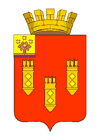 Чувашская Республикагород АлатырьАлатырская городскаятерриториальная избирательная комиссияРЕШЕНИЕот 23 августа 2023 г.                                                                                             № 63/222-VО видеонаблюдении при проведении дополнительных выборов депутата Собрания депутатов города Алатыря Чувашской Республики седьмого созыва, назначенных на 10 сентября 2023 годаВ целях обеспечения открытости и гласности в деятельности избирательных комиссий, в соответствии со статьей 26 Федерального закона «Об основных гарантиях избирательных прав и права на участие в референдуме граждан Российской Федерации», руководствуюсь постановлением Центральной избирательной комиссии Российской Федерации от 22 июня 2022 года № 87/727-8 «О порядке применения средств видеонаблюдения при проведении выборов в органы государственной власти субъектов Российской Федерации, органы местного самоуправления и референдумов субъектов Российской Федерации, местных референдумов» Алатырская городская территориальная избирательная комиссияр е ш и л а:1. Применять средства видеонаблюдения в избирательных комиссиях при проведении дополнительных выборов депутата Собрания депутатов города Алатыря Чувашской Республики седьмого созыва, назначенных на 10 сентября 2023 года.2. Утвердить порядок применения в избирательных комиссиях средств видеонаблюдения при проведении дополнительных выборов депутата Собрания депутатов города Алатыря Чувашской Республики седьмого созыва, назначенных на 10 сентября 2023 года (прилагается).3. Разместить настоящее решение на странице Алатырской городской территориальной избирательной комиссии в сети Интернет.Председатель Алатырской городской территориальной избирательной комиссии                                      Н.В. МарунинаСекретарь Алатырской городскойтерриториальной избирательной комиссии                                      Е.С. МасловаПриложение к решению Алатырской городской территориальной избирательной комиссии от 23 августа 2023 года № 63/222-VПорядок применения в избирательных комиссиях средств видеонаблюдения при проведении дополнительных выборов депутата Собрания депутатов города Алатыря Чувашской Республики седьмого созыва, назначенных на 10 сентября 2023 года1. Общие положения1.1. Порядок применения средств видеонаблюдения при проведении дополнительных выборов депутата Собрания депутатов города Алатыря Чувашской Республики седьмого созыва (далее - Порядок) регламентирует организацию видеонаблюдения в помещениях для голосования участковых избирательных комиссий (далее - помещения для голосования), помещениях территориальной избирательной комиссии (далее - помещения ТИК), определяет объекты видеонаблюдения, время видеонаблюдения, порядок доступа к видеозаписям, полученным в ходе видеонаблюдения, и сроки их хранения.1.2. Видеонаблюдение в помещениях для голосования, помещениях ТИК организуется для обеспечения дополнительных гарантий открытости в деятельности:а) участковых избирательных комиссий (далее - УИК):при организации голосования в дни голосования 8, 9 и 10 сентября 2023 года;при перемещении бюллетеней из ящиков для голосования в сейф-пакеты и их хранении;при подсчете голосов избирателей и составлении протокола - об итогах голосования по одномандатному избирательному округу (далее – протокол УИК об итогах голосования), проведении итогового заседания УИК;при составлении протокола УИК об итогах голосования с отметкой «Повторный», при проведении повторного подсчета голосов и составлении протокола УИК с отметкой «Повторный подсчет голосов»;б) территориальной избирательной комиссии (далее - ТИК):при приеме протоколов УИК об итогах голосования, внесении данных протоколов УИК об итогах голосования в увеличенные формы сводных таблиц ТИК, суммировании данных, содержащихся в этих протоколах, оформлении решений об итогах голосования на соответствующей территории путем составления протокола - об итогах голосования по одномандатному избирательному округу (далее - протокол ТИК об итогах голосования), проведении итогового заседания ТИК;при составлении протокола ТИК об итогах голосования с отметкой «Повторный».1.3. Видеонаблюдение осуществляется с использованием средств видеонаблюдения (далее - средства видеонаблюдения), которые устанавливаются в помещениях для голосования, помещениях ТИК и представляют собой устройства, предназначенные для записи изображения.Средство видеонаблюдения с момента включения обеспечивает непрерывную видеозапись в течение времени, установленного Порядком, в том числе в ночное время.1.4. Применение средств видеонаблюдения не должно нарушать принцип тайного голосования, а полученные в ходе видеонаблюдения в помещении для голосования, помещении ТИК видеозаписи не могут использоваться вместо определенных законодательством процедур подсчета голосов избирателей и установления итогов голосования.1.5. Средства видеонаблюдения применяются с учетом положений статьи 152.1 Гражданского кодекса Российской Федерации, иных положений законодательства Российской Федерации, устанавливающих ограничения доступа к информации и ее распространению.1.6. ТИК и УИК осуществляют информирование кандидатов, политических партий, избирателей и иных участников избирательного процесса о применении средств видеонаблюдения.1.7. При входе, а также внутри помещений, где применяются средства видеонаблюдения, на видном месте должны быть размещены одна либо несколько табличек формата A4 с надписью «В помещении ведется видеонаблюдение».2. Применение средств видеонаблюдения в помещениях для голосования2.1. Объекты видеонаблюдения в помещении для голосования:в ходе голосования и подсчета голосов - помещение для голосования в целом; увеличенные формы протоколов УИК об итогах голосования; места, где осуществляется работа со списком избирателей; места выдачи избирателям избирательных бюллетеней (далее - бюллетени); стационарные и переносные ящики для голосования; сейф (металлический шкаф, металлический ящик), содержащий сейф-пакеты с избирательными бюллетенями проголосовавших избирателей;переносные и стационарные ящики для голосования, в которых хранятся бюллетени проголосовавших избирателей; при проведении подсчета голосов избирателей - места погашения неиспользованных бюллетеней; места подсчета голосов избирателей по бюллетеням, места непосредственного подсчета голосов избирателей по бюллетеням, извлеченным из переносных и стационарных ящиков для голосования; место работы оператора специального программного обеспечения УИК при применении технологии изготовления протоколов УИК об итогах голосования с машиночитаемым кодом; место подписания протоколов УИК об итогах голосования и проведения итогового заседания УИК.2.2. Места размещения средств видеонаблюдения, определяет УИК по согласованию с владельцем помещения. Камеры видеонаблюдения должны располагаться таким образом, чтобы в зоне их видимости располагались все объекты видеонаблюдения, указанные в пункте 2.1 Порядка.2.3. Работу со средствами видеонаблюдения осуществляют не менее двух членов УИК с правом решающего голоса, назначенных в состав УИК по предложениям политических партий (далее - члены УИК, осуществляющие работу со средствами видеонаблюдения) и определенных решением УИК не позднее чем за четыре дня до дня установки средств видеонаблюдения.В случае если в состав УИК не назначено достаточное число членов комиссии по предложениям политических партий, то для работы со средствами видеонаблюдения могут быть определены члены УИК, назначенные по предложениям иных субъектов выдвижения.2.4. Не ранее 8.00 и не позднее 18.00 по местному времени 7 сентября 2023 года члены УИК, осуществляющие работу со средствами видеонаблюдения, проводят тренировку.В ходе тренировки проверяется работоспособность средств видеонаблюдения, наличие электропитания; если оно отсутствует, то принимаются меры по его включению.Председатель УИК осуществляют контроль за соблюдением установленных зон видимости камер видеонаблюдения. Категорически запрещается:производить действия по выключению электропитания средств видеонаблюдения до завершения итогового заседания УИК и выдачи заверенных копий протоколов УИК об итогах голосования;перемещать камеры видеонаблюдения, изменять фокусное расстояние камер видеонаблюдения;перемещать из зон видимости камер видеонаблюдения технологическое оборудование УИК, столы и иное оборудование, за исключением случаев, когда членами УИК, осуществляющими работу со средствами видеонаблюдения, при контроле обнаружено, что в зонах видимости видеокамер не находится хотя бы один из объектов видеонаблюдения, указанных в пункте 2.1 Порядка;производить действия, нарушающие функционирование средств видеонаблюдения.2.5. В дни голосования при наступлении времени голосования председатель УИК сообщает присутствующим о том, что в помещении для голосования ведется видеозапись.2.6. После окончания времени голосования (при необходимости) члены УИК устанавливают технологическое и иное оборудование таким образом, чтобы соответствующие объекты видеонаблюдения находились в зонах видимости камер видеонаблюдения. Члены УИК, осуществляющие работу со средствами видеонаблюдения, контролируют выполнение указанных требований.2.7. При составлении протокола (протоколов) УИК об итогах голосования с отметкой «Повторный» либо реализации решения вышестоящей комиссии о проведении повторного подсчета голосов, составлении протокола (протоколов) УИК с отметкой «Повторный подсчет голосов» и проведении указанной процедуры в помещении для голосования по указанию председателя УИК члены УИК, осуществляющие работу со средствами видеонаблюдения, проверяют работу средств видеонаблюдения.После завершения указанных действий члены УИК приступают к составлению протокола об итогах голосования с отметкой «Повторный» либо к повторному подсчету голосов. 3. Применение средств видеонаблюдения в помещениях ТИК3.1. Объектами видеонаблюдения в помещении ТИК являются: место, где осуществляются прием протоколов УИК об итогах голосования, суммирование данных, содержащихся в этих протоколах, проведение итогового заседания ТИК и составление протоколов ТИК об итогах голосования на соответствующей территории, место, где расположены увеличенные формы сводных таблиц ТИК, а также место, где осуществляются подсчет и погашение неиспользованных бюллетеней, хранящихся в ТИК.3.2. Место размещения средств видеонаблюдения и иного оборудования в помещении ТИК определяет ТИК по согласованию с владельцем помещения. Камеры видеонаблюдения должны располагаться таким образом, чтобы в зоне их видимости располагались все объекты наблюдения, указанные в пункте 3.1 Порядка.3.3. Работу со средствами видеонаблюдения осуществляют не менее двух членов ТИК с правом решающего голоса, назначенных в состав ТИК по предложениям политических партий (далее - члены ТИК, осуществляющие работу со средствами видеонаблюдения) и определенных решением ТИК не позднее чем за четыре дня до дня установки средств видеонаблюдения.В случае если в состав ТИК не назначено достаточное число членов комиссии по предложениям политических партий, то для работы со средствами видеонаблюдения могут быть определены члены ТИК, назначенные по предложениям иных субъектов выдвижения.3.4. Не ранее 8.00 и не позднее 18.00 по местному времени 7 сентября 2023 года члены ТИК, осуществляющие работу со средствами видеонаблюдения, проводят тренировку.В ходе тренировки проверяются работоспособность средств видеонаблюдения, наличие электропитания; если оно отсутствует, то принимаются меры по его включению, проверяется включение режима записи.Категорически запрещается:производить действия по выключению электропитания средств видеонаблюдения до окончания заседания ТИК, на котором устанавливаются итоги голосования на соответствующей территории, и выдачи заверенных копий протоколов ТИК об итогах голосования;перемещать камеры видеонаблюдения, изменять фокусное расстояние камер видеонаблюдения;перемещать из зоны видимости камер видеонаблюдения столы, иное оборудование, за исключением случаев, когда членами ТИК, осуществляющими работу со средствами видеонаблюдения, что в зоне видимости видеокамер не находится хотя бы один из объектов видеонаблюдения, указанных в пункте 3.1 Порядка;производить действия, нарушающие функционирование средств видеонаблюдения, вмешиваться в процесс хранения записываемой информации.3.5. В 20.00 по местному времени 10 сентября 2023 года председатель ТИК сообщает присутствующим о том, что в помещении ТИК ведется видеозапись.3.6. Прием ТИК протоколов УИК об итогах голосования, внесение данных протоколов УИК об итогах голосования в увеличенные формы сводных таблиц ТИК, суммирование данных, содержащихся в данных протоколах, составление протоколов ТИК об итогах голосования на соответствующей территории и проведение итогового заседания ТИК должны производиться в зоне видимости хотя бы одной из камер видеонаблюдения.Члены ТИК, осуществляющие работу со средствами видеонаблюдения, осуществляют контроль за выполнением указанного требования.3.7. При составлении протокола (протоколов) ТИК об итогах голосования с отметкой «Повторный» по указанию председателя ТИК члены ТИК, осуществляющие работу со средствами видеонаблюдения проверяют работу средств видеонаблюдения.После завершения указанных действий члены ТИК приступают к составлению протокола (протоколов) об итогах голосования с пометкой «Повторный».4. Сроки хранения и порядок использования видеозаписей, полученных в ходе видеонаблюдения4.1. Видеозаписи, полученные с использованием средств видеонаблюдения, в случае необходимости используются территориальной избирательной комиссией при рассмотрении вопросов об отмене решений нижестоящих избирательных комиссий об итогах голосования. 4.2. Видеозаписи, полученные с использованием средств видеонаблюдения, предоставляется по запросу суда, рассматривающего соответствующее административное дело, уголовное дело, дело об административном правонарушении, а также по запросу прокурора, следователя, иного должностного лица, осуществляющего свою деятельность в связи с решением вопроса о возбуждении дела об административном правонарушении, о возбуждении уголовного дела и/или проведением расследования указанных дел.4.3. Видеозаписи, полученные с использованием средств видеонаблюдения, хранятся в территориальной избирательной комиссии в течение трех месяцев со дня официального опубликования результатов выборов. 